Интернет – это безграничный мир информации:– главное преимущество этого ресурса – огромные возможности поиска разнообразной информации.– коммуникативные возможности (расстояние между людьми сегодня резко сократилось, появилось больше возможностей для общения, быстрого обмена информацией);– развлекательные (игры, видео и т.д.).Однако, кроме хорошего, в виртуальном мире  присутствует  много негативного:- мошенничество (доступ к паролям, конфиденциальной информации и т.д.)-появление интернет-зависимости (интернет-сёрфинг, пристрастие к виртуальному общению и к виртуальным знакомствам)-так же существует риск вовлечения в деструктивные группы- негативные интернет-явления (кибербуллинг, троллинг и др.)Троллинг (форма социальной провокации или издевательства в сетевом общении), когда Вам на хорошем форуме ни с того ни с сего нахамят, оскорбят, унизят.Так же получили активное развитие такие негативные направления (в том числе преступные), как:Буллинг (кибербуллинг — преследование сообщениями, содержащими оскорбления, агрессию, запугивание; хулиганство)В современном информационном мире появляется всё больше скрытых угроз.  С коммуникационными рисками можно столкнуться при общении в мобильных сервисах, чатах, онлайн-мессенджерах (Skype, Telegram и др.), социальных сетях, форумах, блогах и т.д.Взрослые с криминальными намерениями могут назначать вам встречи в реальном мире, часто под видом друга или подружки из социальной сети или онлайн игры.Многие террористические организации и их последователи ведут пропаганду и набор через интернет, в том числе через социальные сети.Всё начинается с того, что подросток подписался на новости в сообществе, а потом его мозг  подвергается ежедневной обработке. В результате ребёнок попадает в страшную психологическую зависимость.Вовлечение в деструктивные группы в социальных сетях - аналог вовлечения детей в наркотическую и другие зависимости. Деструктивная группа, как правило, закрытая. Цель закрытости – придать оттенок «исключительности» и «эксклюзивности информации».Основные направленности деструктивных групп:-экстремистские (провокацируют беспорядки, террористические акции, методы партизанской войны),-сектантсткие (имеющая своё учение и свою практику),-аутоагрессивные (причинение вреда собственному телу).-террористические.В группах деструктивной направленности происходит разрушение личности человека через разрушение его психики. Попасть под  негативное влияние секты через её  сайт очень легко – если человек читает в сети соответствующий материал, смотрит видео и фото информацию, то он уже вступает во взаимодействие с вербовщиком сети, невольно участвует в психологической игре организаторов секты, нередко попадая от них  в зависимость.Основы кибербезопасности:▪проявляйте осторожность при переходе по  ссылкам, которые вы получаете в сообщениях от  других пользователей или друзей;▪контролируйте информацию о себе, которую вы  размещаете;▪чтобы не раскрыть адреса электронной почты своих друзей, не разрешайте социальным сетям сканировать адресную книгу вашего ящика электронной почты;▪не добавляйте в друзья в социальных сетях всех подряд;▪не регестрируйтесь  во всех социальных сетях без разбора;▪всегда спрашивай родителей о непонятных тебе вещах, которые ты встречаешь в интернете;▪не позволяйте себя запугивать и не беспокойте других с помощью фейковых аккаунтов.Что нужно делать родителям?1. Разговаривайте с ребенком. Объясните, что такое «хорошо», а что такое «плохо». Когда с детства у ребёнка есть чётко сложившееся мнение об этих понятиях, то его не заинтересуют призывы к насилию или суицидальному поведению.2. Учите ребенка мыслить критически. Подросток должен уметь самостоятельно фильтровать поступающую ему информацию, уметь анализировать её, сопоставлять с другой информацией, составлять собственное мнение.3. Максимально восполните недостаток любви и внимания к ребёнку.4. Всегда поддерживайте разговор с ребенком, о чем бы он ни был. Искренне интересуйтесь его жизнью.5. Придумайте ребенку занятие. Пусть у него будет больше увлечений, тогда вряд ли его затянет виртуальная реальность.6. Допустимо и осторожное использование директивных методов – твердый и однозначный запрет участия в таких группах: ребенок должен понять, что это недопустимо, это родительский запрет.           7. Попробуйте вывести ребенка на разговор, но ни в коем случае нельзя шпионить, дабы не потерять его доверие. Важно показать ему, какие механизмы действуют в этих группах, какие приемы используются, чтобы сделать присутствие в подобных группах сначала привлекательным для ребенка, а затем создать зависимость от этого, страх быть исключенным. Важно раскрыть манипулятивность и ложность таких взаимоотношений.8. Не бойтесь обращаться к специалистам. Если между вами и ребенком нет доверительных отношений, а между тем перечисленные выше тревожные сигналы присутствуют в поведении подростка, необходимо обратиться к психологу.К сожалению, в нашем обществе еще недостаточно развиты основы кибербезопасности. Главная задача сегодня для общества, педагогов и родителей в том числе – обеспечение безопасности детей, которые не всегда способны правильно оценить степень угрозы информации, которую они воспринимают или передают. А задача молодых – быть грамотнее, критичнее, больше читать научную информацию и качественную художественную литературу, а также знать и выполнять основы кибербезопасности.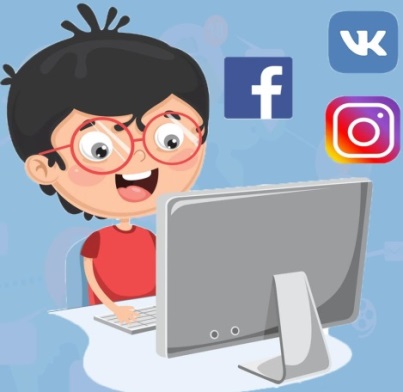 Наш адрес:г. Когалымул. Дружбы Народов, д. 12 кв. 36Контактный телефон:отделение психологической помощи гражданам:8 (34667) 2-92-91 (доб. 205)Сайт учреждения:www.kson86.ruОфициальная группа учрежденияв социальной сети «ВКонтакте»:https://vk.com/kson_jemchujinaОфициальная группа учрежденияв социальной сети «Одноклассники»:https://ok.ru/bukogalymsОфициальная группа учрежденияв «Telegram»:https://t.me/KKCSONБюджетное учреждениеХанты-Мансийского автономного округа – Югры«Когалымский комплексный центр социального обслуживания населения»ОТДЕЛЕНИЕ ПСИХОЛОГИЧЕСКОЙ ПОМОЩИ ГРАЖДАНАМ«Памятка Опасные группы риска в социальных сетях»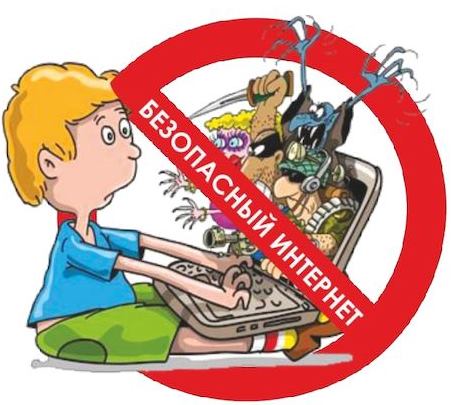 г. Когалым